Albuquerque, NM 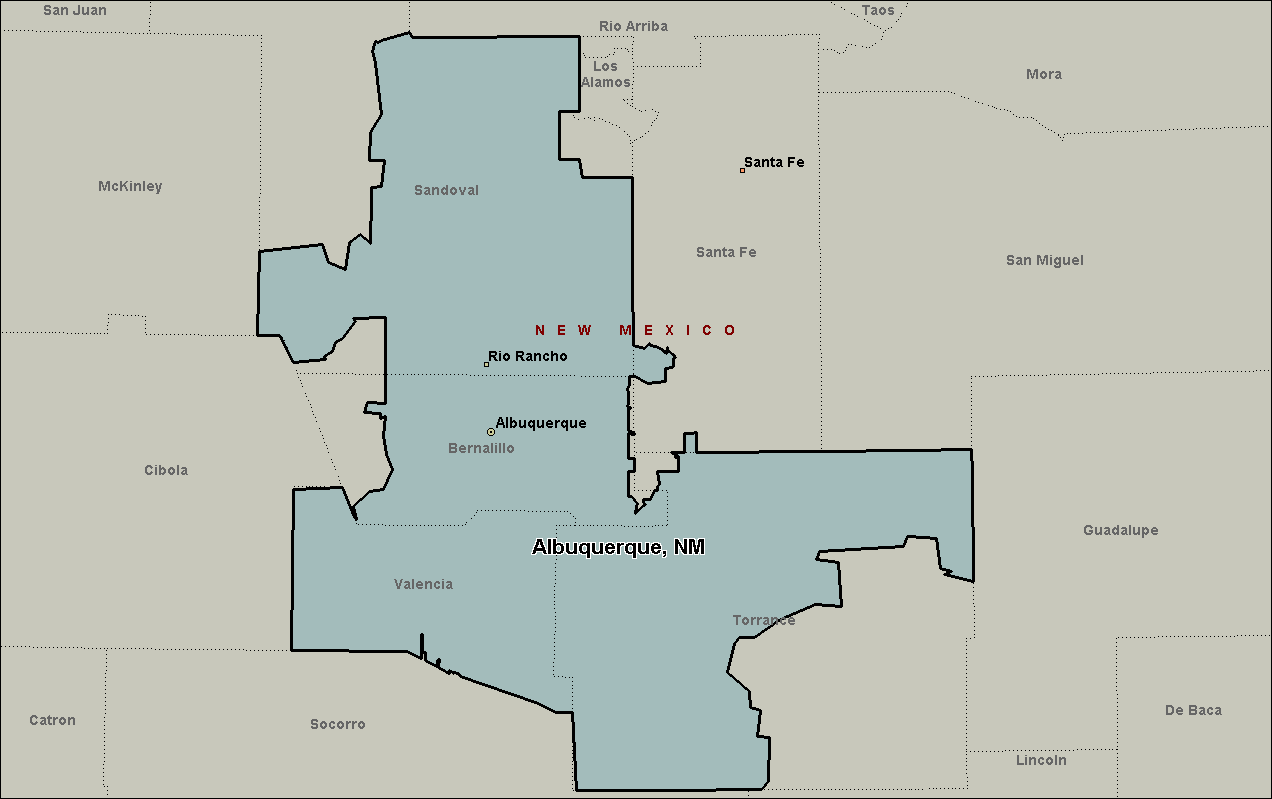 